CARTA COMPROMISO                                                                            Ecatepec de Morelos, Méx., 23 de AGOSTO de 2023.M. EN E. JOSE DIEGO RUBEN AGUILA CHAVEZDIRECTOR DEL CECyT No. 3 “ESTANISLAO RAMÍREZ RUIZ”.PRESENTEEl que suscribe C. __________________________________________________, Tutor (a) del menor, (nombre del alumno) ________________________________________________, Me doy por enterado que en el lapso que dura el actual periodo escolar, comprendido de AGOSTO de 2023 a ENERO de 2024 acudirá en la modalidad que se establezca, a las clases que tenga derecho a inscripción, comprometiéndose a estudiar, presentar sus tareas, realizar los trabajos en clase y sobre todo asistir con regularidad. Me comprometo también a supervisar el desarrollo académico y la asistencia de mi hijo(a) a través del SISTEMA DE ADMINISTRACIÓN ESCOLAR (SAES) y asistir a las JUNTAS DE PADRES DE FAMILIA que convoque esta Institución.Yo (nombre del alumno/a)_ ____________________________________________como estudiante del CECyT No. 3  “ESTANISLAO RAMÍREZ RUIZ”, y con número de boleta  _______________ , me doy por enterado de que debo cumplir con los requisitos que establece la normatividad interna del IPN, para ser alumno regular con derecho a inscripción, y que guardaré la DEBIDA CONDUCTA DENTRO Y FUERA DEL PLANTEL Y QUE RESPETARÉ LAS NORMAS Y DISPOSICIONES QUE EL REGLAMENTO INTERNO DEL INSTITUTO POLITÉCNICO NACIONAL ESTABLECE, particularmente con las obligaciones que señala el art. 107, capítulo VI , en sus fracciones:II) Observar en todo momento un comportamiento que enaltezca el nombre y la calidad académica del Instituto.IV) Asistir con puntualidad y constancia a sus clases.V) Conservar la calidad de alumno en situación regular.En caso contrario, aceptamos que se proceda con la aplicación del Reglamento Interno del IPN (Artículo 110, Fracción I, II, III, IV, V y VI).A T E N T A M E N T E___	_______________________                                    ______________________________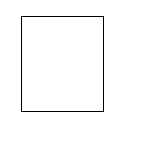  Firma del Padre o Tutor                                                          Firma del Alumnoc.f.p.- Expediente